  Handler Name: ___________________  Grade as of January 1: ________   Years in 4-H Dog Project:_______    Club Name:______________Other Emergency Contacts (in the event we are unable to reach parent(s)/guardian):1st Name: ________________ Phone: _________ Relationship _____    2nd Name: ________________ Phone: _________ Relationship _____ Doctor Name _______________ Preferred Hospital ____________Please read carefullyThe arena and other barns at times may have sawdust, wood shavings, or a dirt floor depending on what other activities are being held in the facilities. Other animals use these facilities throughout the year. It is very important that we know of any allergies or special conditions that your child might have prior to the beginning of dog training.  Please complete the information below. Allergies to food, medications, environment, etc. (please specify): _____________________________________________________________________________________________________ExpectationsAs a 4-H member, you are expected to adhere to the behavior expectations that you have signed when you turned in your enrollment forms.Other expectations:Remember it is a privilege to be a 4-H member!No abuse or neglect of an animal.No willful disrespect for others, use of profane language or behavior unbecoming to a Dane County 4-H member.Have respect for your group trainer and the personal and training space of others participating in your obedience class.Respect others, the building and facilities when coming and going from the Alliant Energy Center.Damage to any public or private property beyond its normal use is at the expense of the member.If your dog is determined at any time by the Committee Members or Instructors to be uncontrollable, vicious, or unmanageable in or out of a group setting, the dog will be excused from the training program.Clean up after yourself and your dog.First Dog’s Name: __________________     Breed: _________________   Age:______       Sex: _____________       Altered: Yes / No         Size of Dog:   Small       Medium      LargeHas this dog trained in our program before?       Yes / No       Years  trained:___   What Level? (Circle one): Pre-Novice    Novice   Graduate   Novice    Pre-Open     Open    Pre-Utility    Utility 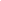 Are you interested in (circle all that apply): Rally      Team     Showmanship      Brace    Agility- - - - - - - - - - - - - - - - - - - - - - - - - - - - - - - - - - - - - - - - - - - - - - - - - - - - - - - - - - - - - - - - - - - - - - - - - - - - - - - - - - - - - - - - - - - - - - - - -Second Dog’s Name: __________________     Breed: _________________   Age:______       Sex: _____________       Altered: Yes / No         Size of Dog:   Small       Medium      LargeHas this dog trained in our program before?       Yes / No       Years  trained:___   What Level? (Circle one): Pre-Novice    Novice   Graduate   Novice    Pre-Open     Open    Pre-Utility    Utility 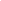 Are you interested in (circle all that apply): Rally      Team     Showmanship      Brace    Agility- - - - - - - - - - - - - - - - - - - - - - - - - - - - - - - - - - - - - - - - - - - - - - - - - - - - - - - - - - - - - - - - - - - - - - - - - - - - - - - - - - - - - - - - - - - - - - - - Third Dog’s Name: __________________     Breed: _________________   Age:______             Sex: _____________       Altered: Yes / No         Size of Dog:   Small       Medium      LargeHas this dog trained in our program before?        Yes / No         Years  trained:___   What Level? (Circle one): Pre-Novice    Novice   Graduate   Novice    Pre-Open     Open    Pre-Utility    Utility Are you interested in (circle all that apply): Rally      Team     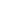 Showmanship      Brace    AgilityParents/Guardians Name:Phone:Email address:Mailing Address1st Contact___________________________________________________________________________________________________________________________2nd Contact___________________________________________________________________________________________________________________________